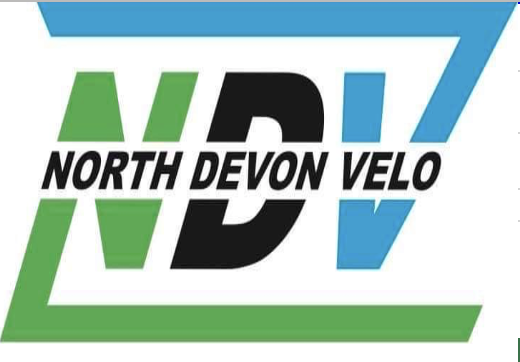 North Devon Velo 50 August 6th 2023Promoted for and on behalf of Cycling Time Trials undertheir Rules and RegulationsNew 50  S12R/50 Start at Cottages approx. 1km north ( towards Barnstaple) along A377, proceed in (generally) NW direction along A377, proceed straight on at Chenson Cross, pass through Eggsford, train station to the left, continue A377 continue past Kings Nympton train station on the Left, continue pass Portsmouth Arms train Station and PH on the right, continue to Deep Lane turning on Left (12.6 miles) Turn Left, proceed immediately around traffic island, turn R across the A377 and head in (generally) SE direction back along the same route, Pass Portsmouth Arms on the left, continue pass Kings Nympton train station on the Right, continue pass Eggsford train station to the Right, continue to lapford at 25M pass finishing point complete lap 1, Continue to turning on left before Petrol station Turn Left continue to follow road around to T junction with A377 CAUTION turn Right onto A377 head North on A377 and repeat first lap 1 continue to finish at Pope Lane on Left at 50M Race HQ The Ark 
Lapford
Crediton
DevonEX17 6PZThe HQ is opposite the Malt Scoop Pub. The hall does not have parking but a public car park is available 50 metres away on Orchard Road. To the StartIt is only a 10 minute ride through the village and a short way along the A377 from the HQ to the start. Retrace the route you took to reach the HQ at the A377 turn RIGHT proceed north for about ½ mile the start is a small access layby on the left.  PLEASE only get to the start with n more than 3 mins before your start time there is restricted space available. DO NOT drive to the start as there is no where to park and if you stop there you will cause hazard to the riders, Thank You Remember to sign both in and out, failing to return your number and sign out will result in you being DQ’d OrganiserPhil LeyMarsh DeanGoodleighBarnstapleEX32 7NYTel 07919574013Email philmley@btinternet.comTime KeepersJames BenningNigel BennetPrice ListMale 1st TT £20 2nd TT £15 3rd TT £10 Female 1st TT £20 2nd TT £15 3rd TT £10 Fastest road bike male £15
Fastest road bike female £15 There are also District Championship Medals as follows: 1st Man						1st Woman						1st Male Vet on age std				1st Female Vet on age Std				1st Male Team x3					1st Female Team x3				Course RecordsThis is a new course and there are no records – Your chance to be the first course record holder!This is a Devon Cup qualifying event NOTES TO COMPETITORS: In the interests of your own safety Cycling Time Trail and the event promotors strongly advise riders wear a Hard Shell Helmet that meets approved international safety standardsFront and rear LED lights MUST be fitted and working – check the charge/battery!!The competitors in all types of events must make themselves aware of any special safety instructions for the event and sign the official signing-on sheet when collecting their number. In Type A events a competitor must return to the event HQ either during the event or within a reasonable time after the last rider has finished the event and must (i) return their race number(s); and (ii) sign the official signing-out sheet. A rider who fails to so sign the official signing-out sheet shall be recorded as DNF. This event may be subject to a Doping Control As soon as you have finished you should return to the event HQ as it is your responsibility to check if you are required for Doping Control. Race numbers required for Doping Control will be displayed at the HQ adjacent to the result board. If your number is displayed you should report immediately to Doping Control which will be nearby. Remember, it is up to you to check and ensure that you comply. If required you must report to Doping Control after finishing without delay. Start Sheetbibstart_timefirstnamelastnamemachineclubgendercategory107:31:00Keiron BrownRoad BikeNorth Devon VeloMaleVeteran207:32:00Anthony GreenRoad BikePenzance Wheelers CCMaleSenior307:33:00MarianneCarpenterTT BikeBath Cycling ClubFemaleVeteran407:34:00DylanTraversRoad BikeExeter Triathlon ClubMaleJuvenile507:35:00PhilipLeyTT BikeNorth Devon VeloMaleVeteran607:36:00YvonneFarrellTT BikeTotal Tri TrainingFemaleSenior707:37:00AndrewAlcornTT BikeBath Cycling ClubMaleVeteran807:38:00StewartHendersonRoad BikeNorth Devon VeloMaleVeteran907:39:00TonySymonsRoad BikeTavistock Whs CCMaleVeteran1007:40:00SamRowellTT BikeCranbrook Cycle ClubMaleSenior1107:41:00AshleyMartinTT BikeTeam Tor 2000 | KALASMaleSenior1207:42:00RebeccaCornwellRoad BikeNorth Devon VeloFemaleSenior1307:43:00JulianSmithTT BikeTorbay Tri ClubMaleVeteran1407:44:00GregoryMossRoad BikeNorth Devon VeloMaleSenior1507:45:00AlanWardTT BikeTri Training HarderMaleSenior1607:46:00ThomasWilliamson-CaryRoad BikeNorth Devon VeloMaleSenior1707:47:00RyanKingdonRoad BikeNorth Devon VeloMaleVeteran1807:48:00PeteBishopRoad BikeExeter Whs CCMaleVeteran1907:49:00NeilBennettTT BikeNorth Devon VeloMaleVeteran2007:50:00RogerSheridanTT BikeNorth Devon VeloMaleVeteran2107:51:00BenStaleyTT BikeNorth Devon VeloMaleSenior2207:52:00AshleyScottTT BikeRNRMCAMaleSenior2307:53:00LloydCoppTT BikeOkehampton CCMaleSenior2407:54:00RebeccaPearceTT BikeRidgeway RidersFemaleVeteran2507:55:00SimonMarshallTT BikeCranbrook Cycle ClubMaleSenior2607:56:00AliceLakeTT BikeCranbrook Cycle ClubFemaleSenior2707:57:00AndyHayTT BikeTavistock Whs CCMaleVeteran2807:58:00MarkColombiniTT BikeTorbay Tri ClubMaleVeteran2907:59:00PhilSmithTT BikeMid Devon CCMaleVeteran3008:00:00DonaldBrooksTT BikeMid Devon CCMaleVeteran3108:01:00PaulTippettTT BikeCrawley WheelersMaleVeteran3208:02:00Nathan Willmington TT BikeCC WeymouthMaleVeteran3308:03:00AaronLawrenceTT BikeExeter Whs CCMaleSenior